คู่มือสำหรับประชาชน: การขอใบอนุญาตจัดตั้งตลาด 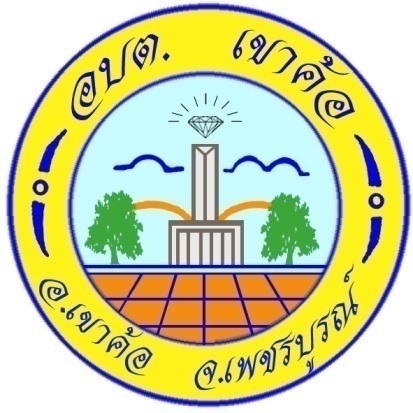 หน่วยงานที่รับผิดชอบ: องค์การบริหารส่วนตำบลเขาค้อกระทรวง: กระทรวงมหาดไทยชื่อกระบวนงาน: การขอใบอนุญาตจัดตั้งตลาด หน่วยงานเจ้าของกระบวนงาน: องค์การบริหารส่วนตำบลเขาค้อ ตำบลเขาค้อ จังหวัดเพชรบูรณ์ประเภทของงานบริการ: กระบวนงานบริการที่เบ็ดเสร็จในหน่วยเดียว	หมวดหมู่ของงานบริการ: อนุญาต/ออกใบอนุญาต/รับรอง	กฎหมายที่ให้อำนาจการอนุญาต หรือที่เกี่ยวข้อง:ระดับผลกระทบ: บริการทั่วไป	พื้นที่ให้บริการ: ท้องถิ่น	กฎหมายข้อบังคับ/ข้อตกลงที่กำหนดระยะเวลา พระราชบัญญัติการสาธารณสุข พ.ศ. ๒๕๓๕ระยะเวลาที่กำหนดตามกฎหมาย / ข้อกำหนด ฯลฯ 	30 วัน ข้อมูลสถิติ	จำนวนเฉลี่ยต่อเดือน 0		จำนวนคำขอที่มากที่สุด 0		จำนวนคำขอที่น้อยที่สุด 0	ชื่ออ้างอิงของคู่มือประชาชน [สำเนาคู่มือประชาชน] การขอใบอนุญาตจัดตั้งตลาด	ช่องทางการให้บริการ	หลักเกณฑ์ วิธีการ เงื่อนไข(ถ้ามี) ในการยื่นคำขอ และในการพิจารณาอนุญาต	ผู้ใดประสงค์จะจัดตั้งตลาด  ให้ยื่นคำขอรับใบอนุญาตตามแบบ  ตล.1 พร้อมด้วยแผนผังแบบก่อสร้างและรายการปลูกสร้างในถานที่จัดตั้งตลาดต่อเจ้าพนักงานท้องถิ่น	การยื่นคำขอเปลี่ยนแปลง  ขยาย หรือลดสถานที่  หรือบริเวณที่ใช้ตลาด  ภายหลังจากที่เจ้าพนักงานท้องถิ่นได้ออกใบอนุญาตให้จัดตั้งตลาดแล้ว  ให้ยื่นคำขออนุญาต  ตามแบบ ตล.3 พร้อมด้วยแผนผังแบบก่อสร้างและรายการปลูกสร้างที่จะขอเปลี่ยนแปลง  ขยาย  หรือลดสถานที่  หรือบริเวณที่ใช้เป็นตลาดต่อเจ้าพนักงานท้องถิ่น	หากสถานที่จัดตั้งเป็นอาคาร  ผู้ขอรับใบอนุญาตได้จัดสถานที่ตั้งตลาดและมีเครื่องอุปกรณ์สำหรับตลาดถูกต้องด้วยสุขลักษณะ  ตามเงื่อนไขบังคับไว้ในข้อบัญญัตินี้ตามประเภทของตลาดแล้ว  ก็ให้ออกใบอนุญาตตามแบบ ตล.2ขั้นตอน ระยะเวลา และส่วนงานที่รับผิดชอบระยะเวลาดำเนินการรวม   30 วันงานบริการนี้ ผ่านการดำเนินการลดขั้นตอน และระยะเวลาปฏิบัติราชการมาแล้ว	ยังไม่ผ่านการดำเนินการลดขั้นตอนรายการเอกสารหลักฐานประกอบการยื่นคำขอค่าธรรมเนียมช่องทางการร้องเรียนอัตราค่าธรรมเนียมการจัดตั้งตลาดท้ายข้อบัญญัติองค์การบริหารส่วนตำบลเขาค้อเรื่อง ตลาด  พ.ศ.  2560                         	 ตล. ๑แบบคำขอรับใบอนุญาต/ต่ออายุใบอนุญาตประกอบกิจการ...............................................................................      เขียนที่..........................................................				      	            วันที่...........เดือน...........................พ.ศ. ..............		๑.  ข้าพเจ้า...............................................................................อายุ..............ปี สัญชาติ................................โดย..........................................................................................................................................ผู้มีอำนาจลงนามแทนนิติบุคคลปรากฏตาม................................................................................................................................................................................ที่อยู่เลขที่................................หมู่ที่.....................ตรอก/ซอย................................................ถนน............................................แขวง/ตำบล.................................................เขต/อำเภอ....................................................จังหวัด............................................หมายเลขโทรศัพท์........................................................ผู้ขออนุญาต		๒.พร้อมคำขอนี้ข้าพเจ้าได้แนบเอกสารหลักฐานต่างๆ มาด้วยแล้วดังนี้		     สำเนาบัตรประจำตัว (ประชาชน/ข้าราชการ/พนักงานรัฐวิสาหกิจ/อื่นๆระบุ.)		     สำเนาใบอนุญาตตามกฎหมายว่าด้วยควบคุมอาคาร    หนังสือให้ความเห็นชอบการประเมินผลกระทบต่อสิ่งแวดล้อมหรือใบอนุญาตตามกฎหมายอื่นที่จำเป็น    ใบมอบอำนาจ (ในกรณีที่มีการมอบอำนาจ)     สำเนาหนังสือรับรองการจดทะเบียนเป็นนิติบุคคล     หลักฐานที่แสดงการเป็นผู้มีอำนาจลงนามแทนนิติบุคคลเอกสารและหลักฐานอื่น ๆ ตามที่ราชการส่วนท้องถิ่นประกาศกำหนด คือ๑).........................................................๒)........................................................		ขอรับรองว่าข้อความในคำขอนี้เป็นความจริงทุกประการ(ลงชื่อ)....................................................ผู้ขออนุญาต          (...............................................................)ส่วนของเจ้าหน้าที่ใบรับคำขอรับใบอนุญาต/ต่ออายุใบอนุญาตเลขที่.............................ได้รับเรื่องเมื่อวันที่..............เดือน..................................พ.ศ. .......................ตรวจสอบแล้ว เอกสารหลักฐาน	 ครบ ไม่ครบ คือ    	๑)...........................................................................      	๒)..........................................................................      	๓)..........................................................................       (ลงชื่อ)........................................................               (........................................................)   ตำแหน่ง..........................................................______________________________________________________________________________ส่วนของผู้รับใบขออนุญาตใบรับคำขอรับใบอนุญาต/ต่ออายุใบอนุญาตเลขที่..................................ได้รับเรื่องเมื่อวันที่..............เดือน..................................พ.ศ. .......................ตรวจสอบแล้ว เอกสารหลักฐาน	 ครบ ไม่ครบ คือ  	  ๑)...........................................................................    	  ๒)..........................................................................    	  ๓)..........................................................................ดังนั้น  กรุณานำเอกสารหลักฐานที่ยังไม่ครบทั้งหมดมายื่นต่อเจ้าพนักงานท้องถิ่นภายใน............วันนับตั้งแต่วันนี้เป็นต้นไป       (ลงชื่อ)........................................................               (.......................................................)                  ตล.๒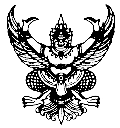 					       ใบอนุญาตประกอบกิจการ.....................การจัดตั้งตลาด  ประเภทที่  .....................เล่มที่................................เลขที่................/........................       เจ้าพนักงานท้องถิ่นอนุญาตให้....................................................................................................สัญชาติ.....................อยู่บ้านเลขที่....................หมู่ที่.................ตำบล......................อำเภอ..................จังหวัด...................... หมายเลขโทรศัพท์.........................................		ชื่อสถานประกอบกิจการ..........................ประเภท  ............................................ตั้งอยู่เลขที่.........หมู่ที่........ตำบล.......................อำเภอ......................จังหวัด..................................หมายเลขโทรศัพท์.......................................		เสียค่าธรรมเนียมปีละ...........................บาท(.......................................................)ตามใบเสร็จรับเงิน เล่มที่................เลขที่........................ลงวันที่....................................................ผู้รับใบอนุญาตต้องปฏิบัติตามหลักเกณฑ์ วิธีการ และเงื่อนไขที่กำหนดในข้อกำหนดของท้องถิ่นหากปรากฏในภายหลังว่าการประกอบกิจการที่ได้รับอนุญาตนี้เป็นการขัดต่อกฎหมายอื่นที่เกี่ยวข้องโดยมิอาจแก้ไขได้  เจ้าพนักงานท้องถิ่นอาจพิจารณาให้เพิกถอนการอนุญาตนี้ได้ผู้รับใบอนุญาตต้องปฏิบัติตามเงื่อนไขเฉพาะดังต่อไปนี้อีกด้วย คือ๔.๑)......................................................................................๔.๒).....................................................................................		(๕)	ใบอนุญาตฉบับนี้ออกให้เมื่อวันที่........เดือน......................พ.ศ..............		(๖)	ใบอนุญาตฉบับนี้สิ้นอายุวันที่.............เดือน......................พ.ศ...............(ลงชื่อ)                                                                                                            (..........................................)						          ตำแหน่ง.............................................คำเตือน (๑) ผู้รับใบอนุญาตต้องแสดงใบอนุญาตนี้ไว้โดยเปิดเผยและเห็นได้ง่าย ณ สถานที่ประกอบกิจการ ตลอดเวลาที่ประกอบกิจการ หากฝ่าฝืนมีโทษปรับไม่เกิน ๕๐๐ บาท	(๒) หากประสงค์จะประกอบกิจการในปีต่อไปต้องยื่นคำขอต่ออายุใบอนุญาตก่อนใบอนุญาตสิ้นอายุ							                            (มีต่อด้านหลัง)   (ด้านหลัง)รายการต่ออายุใบอนุญาตและเสียค่าธรรมเนียม                      ตล. ๓แบบคำขอดำเนินการอื่นประกอบกิจการ...............................................................................      เขียนที่..........................................................				      	            วันที่...........เดือน...........................พ.ศ. ..............		๑.  ข้าพเจ้า....................................................................................อายุ.......................ปี สัญชาติ...................โดย............................................................................................................................................ผู้มีอำนาจลงนามแทนนิติบุคคลปรากฏตาม.................................................................................................................................................................................ที่อยู่เลขที่................................หมู่ที่.........................ตรอก/ซอย.......................................................ถนน..................................แขวง/ตำบล.............................................เขต/อำเภอ...................................................จังหวัด..................................................หมายเลขโทรศัพท์......................................................ผู้ขออนุญาตมีความประสงค์..................................................................................................................................................................................................................................................................................................................................................................................................................................................................................................................................................................................................................................................................................................................................................พร้อมคำขอนี้ข้าพเจ้าได้แนบเอกสารหลักฐานต่าง ๆ มาด้วย (ถ้ามี)๓.๑....................................................................................................................๓.๒...................................................................................................................๓.๓...................................................................................................................		ขอรับรองว่าข้อความในคำขอนี้เป็นความจริงทุกประการ(ลงชื่อ).........................................................ผู้ขออนุญาต                   					        (.......................................................)ส่วนของเจ้าหน้าที่ใบรับคำขอดำเนินการอื่นเลขที่..........................ได้รับเรื่องเมื่อวันที่..............เดือน.....................................พ.ศ. .......................ตรวจสอบแล้ว เอกสารหลักฐาน	 ครบ ไม่ครบ คือ    ๑)...........................................................................    ๒)..........................................................................    ๓)..........................................................................       (ลงชื่อ)........................................................               (.......................................................)   ตำแหน่ง..........................................................____________________________________________________________________________ส่วนของผู้รับใบขออนุญาตใบรับคำขอดำเนินการอื่นเลขที่.............................ได้รับเรื่องเมื่อวันที่..............เดือน..................................พ.ศ. .......................ตรวจสอบแล้ว เอกสารหลักฐาน	 ครบ ไม่ครบ คือ    ๑)...........................................................................    ๒)..........................................................................    ๓)..........................................................................ดังนั้น  กรุณานำเอกสารหลักฐานที่ยังไม่ครบทั้งหมดมายื่นต่อเจ้าพนักงานท้องถิ่นภายใน............วันนับตั้งแต่วันนี้เป็นต้นไป       (ลงชื่อ)........................................................               (.......................................................)1)พระราชบัญญัติการสาธารณสุข พ.ศ. ๒๕๓๕2)ข้อบัญญัติองค์การบริหารส่วนตำบลเขาค้อ เรื่อง ตลาด  พ.ศ.25601)สถานที่ให้บริการ  - องค์การบริหารส่วนตำบลเขาค้อ /ติดต่อด้วยตนเอง ณ หน่วยงานระยะเวลาเปิดให้บริการ เปิดให้บริการวันจันทร์ถึงวันศุกร์ (ยกเว้นวันหยุดที่ทางราชการกำหนด) ตั้งแต่เวลา 08:30 - 16:30 น. (มีพักเที่ยง)หมายเหตุ -ที่ประเภทขั้นตอนรายละเอียดของขั้นตอนการบริการระยะเวลาให้บริการส่วนงาน / หน่วยงานที่รับผิดชอบ หมายเหตุ1)ตรวจสอบเอกสารผู้ขอรับใบอนุญาตยื่นคําขอรับใบอนุญาตจัดตั้งตลาดพร้อมหลักฐานที่ท้องถิ่นกำหนด15 นาทีองค์การบริหารส่วนตำบลเขาค้อ ตำบลเขาค้อ จังหวัดเพชรบูรณ์-2)ตรวจสอบเอกสารเจ้าหน้าที่ตรวจสอบความถูกต้องของคําขอและความครบถ้วนของเอกสารหลักฐานทันทีกรณีไม่ถูกต้อง /ครบถ้วนเจ้าหน้าที่แจ้งต้องผู้ยื่นคําขอให้แก้ไข/เพิ่มเติมเพื่อดำเนินการหากไม่สามารถดำเนินการได้ในขณะนั้นให้จัดทำบันทึกความบกพร่องและรายการเอกสารหรือหลักฐานยื่นเพิ่มเติมภายในระยะเวลาที่กำหนดโดยให้เจ้าหน้าที่และผู้ยื่นคําขอลงนามไว้ในบันทึกนั้นด้วย1 ชั่วโมงองค์การบริหารส่วนตำบลเขาค้อ ตำบลเขาค้อ จังหวัดเพชรบูรณ์3)การพิจารณาเจ้าหน้าที่ตรวจสถานที่ด้านสุขลักษณะกรณีถูกต้องตามหลักเกณฑ์ด้านสุขลักษณะเสนอพิจารณาออกใบอนุญาตกรณีไม่ถูกตองตาม ้หลักเกณฑ์ด้านสุขลักษณะแนะนําให้ปรับปรุงแก้ไขด้านสุขลักษณะ20 วันองค์การบริหารส่วนตำบลเขาค้อ ตำบลเขาค้อ จังหวัดเพชรบูรณ์4)การแจ้งคำสั่งการแจ้งคำสั่งออกใบอนุญาต/คำสั่งไม่อนุญาต8 วันองค์การบริหารส่วนตำบลเขาค้อ ตำบลเขาค้อ จังหวัดเพชรบูรณ์5)ชำระค่าธรรมเนียมชําระค่าธรรมเนียม (กรณีมีคำสั่งอนุญาต)แจ้งให้ผู้ขออนุญาตมาชําระค่าธรรมเนยมตามอัตราและระยะเวลาที่ท้องถิ่นกำหนด1 วันองค์การบริหารส่วนตำบลเขาค้อ ตำบลเขาค้อ จังหวัดเพชรบูรณ์ที่รายการเอกสารยืนยันตัวตนหน่วยงานภาครัฐผู้ออกเอกสารจำนวนเอกสาร
ฉบับจริงจำนวนเอกสาร
สำเนาจำนวนเอกสาร
สำเนาหน่วยนับเอกสาร หมายเหตุ1)บัตรประจำตัวประชาชน-011ฉบับ2)สำเนาทะเบียนบ้าน-01ฉบับฉบับ3)หนังสือรับรองนิติบุคคล (กรณีเป็นนิติบุคคล)-11ฉบับฉบับ4)ใบมอบอำนาจ (กรณีมอบอำนาจ)-11ฉบับฉบับ5)หลักฐานที่แสดงการเป็นผู้มีอำนาจลงนามแทนนิติบุคคล-11ฉบับฉบับ   อัตราค่าธรรมเนียมใบอนุญาตจัดตั้งตลาดฉบับละไม่เกิน 2,000 บาทต่อปี1)ช่องทางการร้องเรียน  องค์การบริหารส่วนตำบลเขาค้อ
หมายเหตุ ๑๘๓ หมู่ ๑๓  ต.เขาค้อ  อ.เขาค้อ  จ.เพชรบูรณ์  67270) โทรศัพท์ ๐๕๖-๗๒๘๐๖๘-๙www.khaokho.go.thลำดับที่รายการค่าธรรมเนียม(บาท           1.1.11.21.3       ใบอนุญาตจัดตั้งตลาด		ตลาดประเภทที่ 1		ตลาดประเภทที่ 2ตลาดประเภทที่ 32,0001,5001,000วัน/เดือน/ปีที่ออกใบอนุญาตวัน/เดือน/ปีที่สิ้นอายุใบอนุญาตใบเสร็จรับเงินใบเสร็จรับเงินใบเสร็จรับเงิน(ลงชื่อ)เจ้าพนักงานท้องถิ่นวัน/เดือน/ปีที่ออกใบอนุญาตวัน/เดือน/ปีที่สิ้นอายุใบอนุญาตเล่มที่เลขที่วัน/เดือน/ปี(ลงชื่อ)เจ้าพนักงานท้องถิ่น